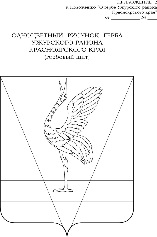 АДМИНИСТРАЦИЯ УЖУРСКОГО РАЙОНАКРАСНОЯРСКОГО КРАЯПОСТАНОВЛЕНИЕ05.09.2023 			                   г. Ужур	                                        № 669О предоставлении разрешения на условно разрешенный вид использования земельного участкаРассмотрев заявление АО «Искра» в лице представителя по доверенности Медной Юлии Александровны, руководствуясь Градостроительным Кодексом Российской Федерации, Уставом Ужурского района Красноярского края, на основании рекомендаций комиссии по подготовке проекта правил землепользования и застройки Кулунского сельсовета о предоставлении разрешения на условно разрешенный вид использования земельного участка, ПОСТАНОВЛЯЮ:1. Предоставить разрешение на условно разрешенный вид использования земельного участка с кадастровым номером 24:39:3400001:1699, площадью 100000,0 кв.м., местоположением: Красноярский край, Ужурский район, в 0,7 км. на север от с.Кулун, с кодом 6.9 «Склад» в территориальной зоне СХ-3 «Зона объектов сельскохозяйственного назначения».2. Постановление вступает в силу в день, следующий за днем его официального опубликования в специальном выпуске газеты «Сибирский хлебороб».Глава района                                                                                      К.Н. Зарецкий